Тема урока по биологии.Круги кровообращения.Деятельностная цель (формирование способности учащихся к новому способу действия): формирование способности учащихся делать логические выводы о кровообращении в организме человека на основе имеющихся знаний об особенностях кровообращения млекопитающих.Образовательная цель (расширение понятийной базы за счет включения в нее новых элементов):раскрытие сущности понятий «малый круг кровообращения», «большой круг кровообращения». Задачи:1.Дидактические: создать условия для осознания и осмысления новой учебной информации средствами проблемного обучения, приемами технологии развития критического мышления.2.Образовательные: организовать изучение учащимися кругов кровообращения в организме человека.3.Развивающие: формирование умений работать с информационным текстом, делать выводы, обобщать, строить схемы, моделировать; работать в команде, развивая навыки коммуникативного общения.4.Воспитательные: создать условия для учения с увлечением; воспитывать чувство радости за совместный результат своей деятельности. Тип урока: урок «открытия» нового знания.Методы обучения: проблемный, частично-поисковый.Приемы деятельности учителя: организация работы с рисунками, текстом, прием «яркое пятно», эвристическая беседа, прием ТРКМ «верные и неверные утверждения», постановка проблемного вопроса, прием диалогического общения, моделирование, рефлексия «Живая ниточка».Формы организации учебной деятельности: групповая, индивидуальная, фронтальная.Средства обучения: учебник, «Информационный лист» на каждого ученика, ватман -  2шт, маркеры, магниты, оргтехника (ПК, проектор, интерактивная доска).Ход урока.1.Мотивирование к учебной деятельности – прием «яркое пятно».- Что объединяет данные объекты? (слайд) Их предназначение?   (транспортная функция)- Что будет предметом обсуждения на уроке?  (движение крови, кровообращение)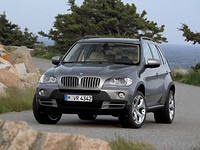 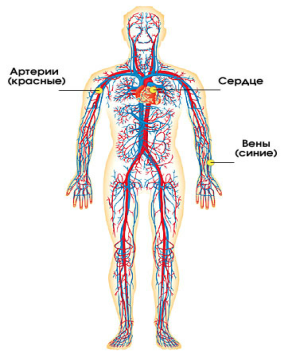 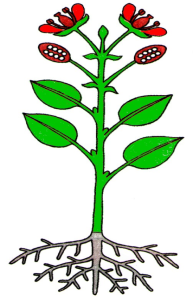 А)  Актуализация требований к учащемуся со стороны учебной деятельности (“надо”).- Как вы считаете, данный предмет обсуждения  актуален?-Имеет ли он отношение к каждому из вас?Статистика по России: среди общей смертности  сердечнососудистые заболевания составляют 57 %. Амурская область: заболевания сердца  стоят на первом месте среди всех причин смертности.  30 человек из 100  умирают от сердечнососудистых заболеваний .Б) Создание условий для возникновения внутренней потребности включения в учебную деятельность (“хочу”).В информационном листе учащимся предлагается выполнить задание №1 «Верю, не верю» (технология ТРКМ).Учитель: отложим пока эту таблицу,  а в конце урока мы к ней вернемся.В) Устанавливаются тематические рамки (“могу”).- Какое систематическое положение в органическом мире имеет вид человек разумный (царство, тип, класс)?Учитель: человек относится к классу млекопитающих, а особенности строения органов кровеносной системы и движения крови в организме млекопитающих вы изучали в курсе зоологии. Поэтому, на сегодняшнем уроке вы без труда сможете изучить кровообращение человека.2. Актуализация и фиксирование индивидуального затруднения (столкновение с проблемой).-Назовите характерные черты кровеносной системы млекопитающих (сердце четырехкамерное, замкнутая кровеносная система, два круга). - Следовательно, какой может быть сделан вывод в отношении человека. (У него такие же признаки).- А кардиологи считают, что у человека три круга кровообращения.- Так как же считать правильно - два или три круга кровообращения?	 - Предлагаю ответить на этот вопрос в течение урока (учащиеся записывают эту проблему в информационный лист).3. Построение проекта выхода из затруднения (цель и тема, способ, план, средство).Учитель: сформулируем тему нашего урока - «Круги кровообращения» (учащиеся записывают ее в информационный лист).Цель: выяснить особенности пути движения крови в организме человека (формулируют ученики)Задачи: (ставят ученики)1.Изучить теоретический материал с помощью учебника.2. Составить схему кругов кровообращения.2.Определить количество кругов кровообращения. Способ деятельности - работа в группах: 1 группа изучает движение крови большого круга кровообращения (учащиеся моделируют «большой круг кровообращения» из предложенного материала)2 группа  изучает движение крови малого круга кровообращения (учащиеся моделируют «малый круг кровообращения» из предложенного материала)3 группа – кровообращение в сердце (учащиеся составляют схему на доске)Каждая группа получает инструктивную карточку «План и средства достижения цели».  4. Реализация построенного проекта.А) Выступление 1 группы - «движение крови большого круга кровообращения». Представление модели. Вопросы: 1. Что происходит в капиллярах большого круга кровообращения?2. Кровь по венам поднимается к сердцу снизу вверх, тогда почему кровь не течет в обратном направлении?(лабораторная работа, функции венозных клапанов)Б) Выступление 2 группы - «движение крови малого круга кровообращения». Представление модели. Вопросы: 1. Почему легочные артерии в вашей модели синим цветом, а легочные вены красным цветом?В) Выступление 3 группы по схеме. Учитель:  какую проблему в начале урока мы обозначили (два или три круга кровообращения у человека?)5. Рефлексия учебной деятельности на уроке.А) Вернемся к нашим утверждениям.  Оцените их достоверность, используя полученную на уроке информацию. Заполните вторую колонку таблицы (см. 1 этап урока). - По каким воп росам ваше мнение совпало? 
- По каким вопросам ваше мнение изменилось? Почему?6. Первичное закрепление с проговариванием во внешней речи.Учитель: мы с вами изучили движение крови по малому и большому кругу кровообращения.Обращаю ваше внимание на динамический слайд «движение крови по большому и малому кругу кровообращения»  (прокомментируйте происходящее).Общие выводы:1. Кровь у человека движется по двум кругам кровообращения.2. Большой круг кровообращения начинается с левого желудочка и заканчивается правым предсердием.3. Малый круг кровообращения начинается  с правого желудочка и заканчивается левым предсердием.4. Кровообращение в сердце – часть большого круга кровообращения.Б) Рефлексия.                                         Живая ниточкаЖивая ниточка связала всех навекСосуды, сердце, лейкоцит, иммунитет.Живут в системе как одна семья,Все составные кровообращения.Не обойтись без лимфы, без фибриновых сетей,А человеку, без системы всей.И ты, за эту ниточку держись,Чтоб долго продолжалась твоя жизнь! (Материал: цветные листы бумаги, магниты).Урок завершен, успехов вам!УтвержденияДо изучения  материала(предположения)После изучения материала(ответы)1. Человек имеет четырехкамерное сердце.2. Кровь человека движется по двум кругам кровообращения.3. У человека 3 круга кровообращения.4. Венозная кровь-это кровь, которая течет по  венам.5. Артериальная кровь-это кровь, которая течет по  артериям.